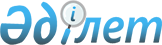 Қазақстан Республикасы Білім және ғылым министрінің 2004 жылғы 16 наурыздағы № 213 бұйрығының күші жойылды деп тану туралыҚазақстан Республикасы Білім және ғылым министрінің м.а. 2010 жылғы 12 наурыздағы № 114 Бұйрығы

      БҰЙЫРАМЫН:



      1. «Ұлттық бірыңғай тестілеуді ұйымдастыру және өткізу жөніндегі ережені бекіту туралы» Қазақстан Республикасы Білім және ғылым министрінің 2004 жылғы 16 наурыздағы № 213 бұйрығының күші жойылды деп танылсын (Қазақстан Республикасының нормативтік құқықтық актілерді мемлекеттік тіркеу тізілімінде № 2804 тіркелген, Қазақстан Республикасының нормативтік құқықтық актілерінің Бюллетенінде жарияланған, 2004 ж., № 21-24, 926-құжат).».



      2. Қазақстан Республикасы Білім және ғылым министрлігінің Білім және ғылым саласындағы бақылау комитеті (Н.Б. Қалабаев) осы бұйрықты Қазақстан Республикасы Әділет министрлігінің назарына жеткізсін.



      3. Жоғары және жоғары оқу орнынан кейінгі білім департаменті (С.М. Өмірбаев), Мектепке дейінгі және орта білім департаменті (Н.Р. Аршабеков) және Қазақстан Республикасы Білім және ғылым министрлігінің Ұлттық тестілеу орталығы (И.Ө. Сағындықов) осы бұйрықты жоғары оқу орындары мен облыстардың, Астана және Алматы қалалары білім басқармаларының назарына жеткізсін.



      4. Осы бұйрықтың орындалуын бақылауды өзіме қалдырамын.      Министрдің

      міндетін атқарушы                          М. Сарыбеков
					© 2012. Қазақстан Республикасы Әділет министрлігінің «Қазақстан Республикасының Заңнама және құқықтық ақпарат институты» ШЖҚ РМК
				